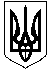 ОЛЕКСАНДРІЙСЬКА РАЙОННА ДЕРЖАВНА АДМІНІСТРАЦІЯКІРОВОГРАДСЬКОЇ ОБЛАСТІВІДДІЛ ОСВІТИНАКАЗвід   16.11.2017  року						             № 430м. ОлександріяПро проведення в  закладах освітиОлександрійського районуІ-ІІ етапів XVІІ Всеукраїнського конкурсу учнівської творчості      На виконання наказу начальника управління освіти і науки, молоді та спорту Кіровоградської обласної державної адміністрації від 10.11.2017 року № 865 «Про проведення І-ІІІ етапів ХVІІ Всеукраїнського конкурсу учнівської творчості у 2017-2018 навчальному  році»  та  з метою активізації виховної, патріотичної роботи серед учнівської молодіНАКАЗУЮ: 1. Провести з 16 листопада по 27 грудня року І-ІІ етапи ХVІІ Всеукраїнського конкурсу учнівської творчості (номінації: «Література» та «Історія України і державотворення»), що проходить під гаслом «Об’єднаймося ж, брати мої!». 2. Затвердити Умови проведення І-ІІ етапів Всеукраїнського конкурсу учнівської творчості (додаток 1). 3. Затвердити склад журі ІІ етапу Всеукраїнського конкурсу учнівської творчості (додаток 2). 4. Керівникам закладів загальної середньої освіти: 4.1. забезпечити організацію і проведення І етапу конкурсу та участь переможців у ІІ етапі відповідно до затверджених Умов (додаток 1); 4.2. до 8 грудня 2017 року (номінація «Література») та до  20 грудня 2017 року(номінація«Історія України і державотворення») надіслати творчі роботи (не більше двох) переможців ІІ етапу конкурсу  журі на паперових та електронних носіях.5. Контроль за виконанням даного наказу покласти на головного спеціаліста відділу освіти Олександрійської райдержадміністрації Михайленко С.Л.      Начальник відділу освіти				        О.Полтавець Додаток 1 до наказу начальника відділу освіти від 16.11.2017 року № 430 Умовипроведення І-ІІІ етапів ХVІІ Всеукраїнського конкурсуучнівської творчостіКонкурс учнівської творчості проводиться на виконання Указу Президента України від 22 березня 2002 року № 284 «Про Всеукраїнський конкурс учнівської творчості» за підтримки Міністерства освіти і науки України, Міністерства культури і мистецтв України, Державного комітету України у справах сім’ї та молоді під загальним гаслом «Об’єднаймося ж, брати мої!». Метою конкурсу є популяризація творчої спадщини Т.Г. Шевченка, утвердження в Україні його духовних заповідей як важливого чинника консолідації суспільства, активізації виховної та патріотичної роботи серед учнівської молоді, збереження і розвитку інтелектуального потенціалу України, державної підтримки талановитої молоді та творчої праці вчителів, викладачів і керівників студій. У конкурсі можуть брати участь учні закладів професійно-технічної освіти, загальної середньої освіти (5-11 класи). Конкурс проводиться у двох номінаціях: «Література», «Історія України і державотворення». І етап – з 09 по 30 листопада 2017 року в закладах загальної середньої освіти; ІІ етап – з 01 грудня по 20 грудня 2017 року в районі; ІІІ етап – 23-24 грудня 2017 року номінація «Література», 27-28 січня 2018 року номінація «Історія України і державотворення» у м. Кропивницькому. Для проведення І-ІІ етапів конкурсу на місцях створюються організаційні комітети та журі. До розгляду в конкурсі приймаються роботи на тему: «Ніхто нам не збудує держави, коли ми її самі не збудуємо, і ніхто з нас не зробить нації, коли ми самі нацією не схочемо бути» (В’ячеслав Липинський) у номінаціях «Література» та «Історія України і державотворення», які раніше не подавалися до участі в інших наукових і творчих конкурсах регіонального та державного рівнів. Творчі роботи з літератури за вибором автора можуть бути різноманітними за жанром. Конкурсні роботи з історії мають бути присвячені українським історичним, державним, політичним діячам, відомим особистостям рідного краю, які своєю багатогранною діяльністю вплинули на розвиток і становлення української держави в різні часи творення, а також здійснили вагомий внесок у розвиток державної культури, мистецтва, освіти, науки, літератури тощо. Ці роботи повинні носити дослідницький характер з обов’язковим залученням оригінальних джерел (джерела усної історії, архівні матеріали, матеріали періодики, мемуари, щоденники, кіно- та фотодокументи тощо) та складатися зі вступу, у якому автор обґрунтовує мету свого дослідження; основної частини, у якій розділи повинні мати назву та обов’язкове логічне завершення структурних компонентів основної частини; висновку; списку використаних джерел і літератури в алфавітному порядку. До всіх творчих робіт з історії обов’язково додаються тези-анотації (короткий зміст роботи) обсягом до 2 сторінок. Конкурсна робота може бути виконана одним або кількома авторами. Наставниками юних дослідників можуть бути вчителі, викладачі, керівники гуртків тощо. Текст творчої роботи з історії та літератури роздруковується на папері формату А4, шрифт Times New Roman, кегль 14, інтервал 1,5. Обсяг 15-25 сторінок. Поля: ліве – 30 мм, нижнє і верхнє – по 20 мм, праве – 10 мм. Поетичні доробки учнів подаються у довільній формі. Творчі роботи (не більше двох) переможців конкурсу та заявку (додаток 3) необхідно надати  на паперових та електронних носіях до 8 грудня 2017 року (номінація «Література»), до 20 грудня 2017 року (номінація «Історія України і державотворення») відділу освіти Олександрійської районної державної адміністрації.Додаток 2 до наказу начальника відділу освіти від 16.11.2017 року № 430Склад журі             ІІ етапу ХVІІ Всеукраїнського конкурсу учнівської творчості                                                           Голова журі:Мартюшина Тетяна Григорівна – завідувач методичним кабінетом відділу освіти  Олександрійської райдержадміністраціїЗаступник голови журі:Симоненко Віта Вікторівна – методист відділу освіти Олександрійської райдержадміністрації				            Члени журі:Шкідін Наталія Тимофіївна – методист відділу освіти Олександрійської райдержадміністраціїКалюта Валентина Олександрівна – вчитель української мови і літератури Користівської ЗШ І-ІІІ ступенівХристонько Микола Петрович – учитель історії  Бутівського НВКЦиганкова Інна Петрівна – вчитель української мови і літератури Протопопівської ЗШ І-ІІІ ступенівТимошенко Людмила Василівна - вчитель української мови і літератури Цукрозаводського НВККриворучко Світлана Михайлівна – учитель історії Ізмайлівської ЗШ І-ІІІ ступенівГвоздецька Лариса Дмитрівна – вчитель української мови і літератури Войнівської ЗШ І-ІІІ ступенів Ловарік Світлана Георгіївна – учитель історії Добронадіївської ЗШ І-ІІІ ступенівПеревізняк Світлана Володимирівна – вчитель української мови і літератури Куколівського НВК 